Have you completed your annual physical? 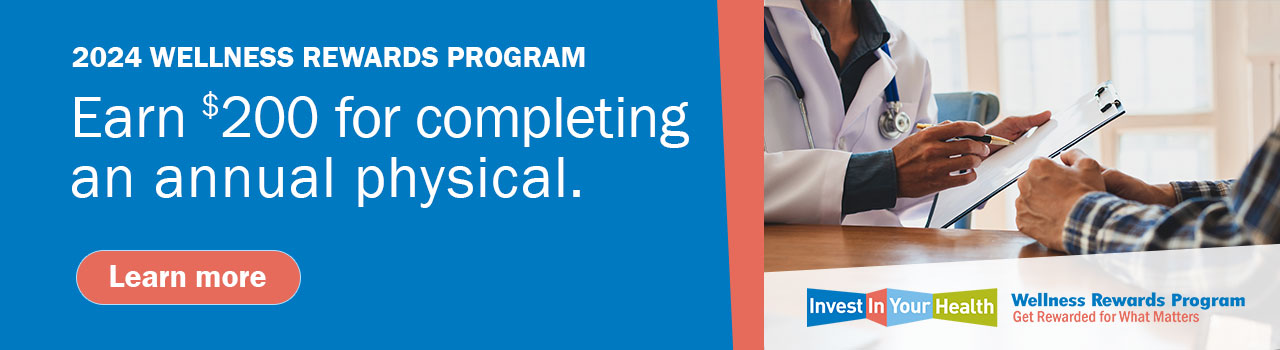 ^This image should link to https://www.investinyourhealthindiana.com/annual-physical/   It's easy to get caught up in the day-to-day grind and put our health on hold. But the truth is, our health is the foundation for everything else in our lives. That’s why the Wellness Rewards Program rewards annual physicals with the highest wellness reward—$200 for each employee and spouse covered on the state employee health plan. And remember, an annual physical is always 100% covered by your health plan*. To earn your $200 in rewards, download the annual physical results form and bring it with you to your annual physical, and then submit the completed form through the ActiveHealth portal. *If non-preventive care is provided at the same time as the annual physical, there could be out of pocket costs.For full details about how to earn the reward and information about how to find a PCP, please visit www.investinyourhealthindiana.com/annual-physical.